Практическое заданиеШиманская Ирина Анатольевна, воспитательГБОУ школа 1411 ДО 1327Подготовительная группаТема недели – «Природа – наш дом»Задачи: ОбразовательныеДать элементарные представления о взаимосвязи человека и природы.Закреплять знания детей о сезонных изменениях в природе. Расширять представление детей о поведении птиц в весенний период. Учить различать птиц по внешним признакам.Формировать представления о растениях леса, грибах и ягодах. Учить различать съедобные грибы и несъедобные. Рассказать детям о ядовитых ягодах.  Расширять представление детей о многообразии насекомых.Формировать понимание сущности экологических проблем, стоящих перед человечеством.Расширять представление детей о способах утилизации отходов.РазвивающиеРазвивать связную речь.Развивать умение переключать внимание с одного вида деятельности на другой.Развивать психофизические качества: ловкость, быстроту.Развивать художественно-творческую деятельность.Развивать технические и графические навыки письма.Развивать мелкую моторику и координацию движений руки. ВоспитательныеВоспитывать любознательность, интерес к миру природы. Воспитывать умение видеть красоту природы.Формировать бережное отношение к окружающей природе.Понедельник – наблюдения на прогулке с детьми за птицами (голуби, вороны, воробьи, скворцы)Вторник – интегрированное занятие в старшей группе «Дары природы – наше богатство»Среда – беседа с детьми о насекомых (бабочки, майские жуки, божьи коровки, пчелы, муравьи, кузнечики и мухи)Четверг – досуг «Заповедники и национальные парки России»Пятница – экологический урок «Батарейки, сдавайтесь!»Интегрированное занятие в подготовительной группе «Дары природы – наше богатство»Задачи:Дать элементарные представления о взаимосвязи человека и природы.Формировать представления о растениях леса, животных, грибах и ягодах. Учить различать съедобные грибы и несъедобные.Рассказать детям о ядовитых ягодах.  Материал: Панорама леса.Игрушки зверей. Муляжи грибов.Муляжи ягод.Развивающие тетради «Мир вокруг – добрый и безопасный». ПМК «Мозаичный ПАРК». Ход занятия.Воспитатель. Дети, я приглашаю вас на прогулку в лес. Воспитатель подводит детей к панораме леса.  Посмотрите вокруг - как красиво! Какие деревья вы видите в лесу? (ответы детей). А как вы догадались (указывает на березу), что это береза?Обобщает ответы детей: «У березы гладкий белый ствол с темными черточками». Через эти темные черточки береза дышит, а называются они «чечевички»!Воспитатель. Ой, кто-то шуршит и фырчит в траве, как вы думаете, кто это? (Ответы детей.) Конечно, это ежик.   Появляется ежик (игрушка).Ежик. Здравствуйте, ребята!Дети. Здравствуй, ежик! А мы знаем про тебя песенку. Поют песню Маленький ежик.Маленький ежик, четверо ножек, На спине листок несет, песенку поет: Фуфты-фуфты-фуфты-фу, на спине листок несу, Самый сильный я в лесу, и боюсь одну лису. Маленький ежик, четверо ножек, На спине грибок несет, песенку поет: Фуфты-фуфты-фуфты-фу, на спине грибок несу, Самый сильный я в лесу, и боюсь одну лису. Маленький ежик, четверо ножек, На спине лису несет, песенку поет: Фуфты-фуфты-фуфты-фу, на спине лису несу! Самый сильный я в лесу, победил саму лису!Воспитатель. Дети, это сказочный ежик, он умеет разговаривать. Давайте послушаем, что он нам расскажет.Ежик. Я хочу вам рассказать, как мне живется в лесу. В лесу много животных, птиц и насекомых. Дети, а посмотрите, как много грибов на полянке.Воспитатель. В лес за грибами приходят и люди. Ребята, в лес можно ходить только со взрослыми: мамой, папой, дедушкой или бабушкой. В лесу много грибов, но не все грибы людям можно кушать. Одни грибы называются съедобными, их можно кушать. Другие грибы – несъедобные, их нельзя кушать человеку. Взрослые знают, как правильно их собирать и какие грибы можно есть.Ежик. Дети, ходить в лес можно только со взрослыми. Посмотрите на этот гриб. Он очень красивый! (Показывает мухомор (муляж или картинка)).Воспитатель.    В шапке красной —    Враг опасный.    Полюбуйся, погляди,    Да сторонкой обойди!Это мухомор, он не съедобный гриб, но и его нужно беречь. Многие животные с помощью этого гриба лечатся. Дети, а вот еще гриб, он называется «белый». Это съедобный гриб. Ежик. А ещё в лесу много ягод! Ягоды любят кушать многие мои друзья: птицы, зайчата, медвежата и другие животные. Дети, а какие ягоды вы знаете?Педагог обобщает ответы детей: «Малина, смородина, черника, ежевика и другие».Воспитатель. Ягоды тоже бывают съедобные и несъедобные. Прежде чем сорвать и скушать ягоду в лесу, нужно спросить разрешения у взрослых.Ежик. Хорошо, спрошу у мамы-ежихи, какую ягоду мне можно кушать, наверно, мама меня уже потеряла, я побегу, у меня много дел. До свидания, дети!   Слышится оханье, появляется медвежонок.Медвежонок. Кто это на моей полянке шумит?Воспитатель. Это дети пришли в гости, они не шумят, знакомятся с жизнью леса.Медвежонок. Я тоже хочу с ними познакомиться. А дети знают, как нужно вести себя в лесу?Воспитатель. Да, наши ребята воспитанные, они знают, как нужно вести себя в лесу.   Медвежонок приглашает детей поиграть в подвижную игру «У медведя во бору грибы, ягоды беру…».   Дети находятся за обозначенной на полу линией – «в домике». Затем они выходят «на поляну» и произносят:    У медведя во бору    Грибы, ягоды беру,    А медведь не спит    И на нас рычит.   После слова «рычит» дети убегают в дом, а медведь старается догнать их.   Игра повторяется 2–3 раза.Медвежонок. Какие дружные ребята!Воспитатель. Да, медвежонок, дети очень дружные.Медвежонок. Я хочу угостить детей вкусной лесной ягодой! А какой, пусть дети сами узнают и назовут.   Медвежонок раздает детям ягоды (муляжи).   Каждый ребенок называет ягоду, которую ему дали.Воспитатель. Дети, ягоды и грибы не только очень вкусные, но и полезные в них содержится много полезных веществ и витаминов.   Дети благодарят медвежонка за вкусные ягоды и прощаются с ним.А сейчас давайте откроем наши тетради и проверим свои знания. Дети садятся за столы и открывают тетради «Мир вокруг – добрый и безопасный». Тема 3. Съедобные и ядовитые ягоды. Тема 4. Съедобные и ядовитые грибы   Дети с пояснениями воспитателя выполняют задания в тетрадях. 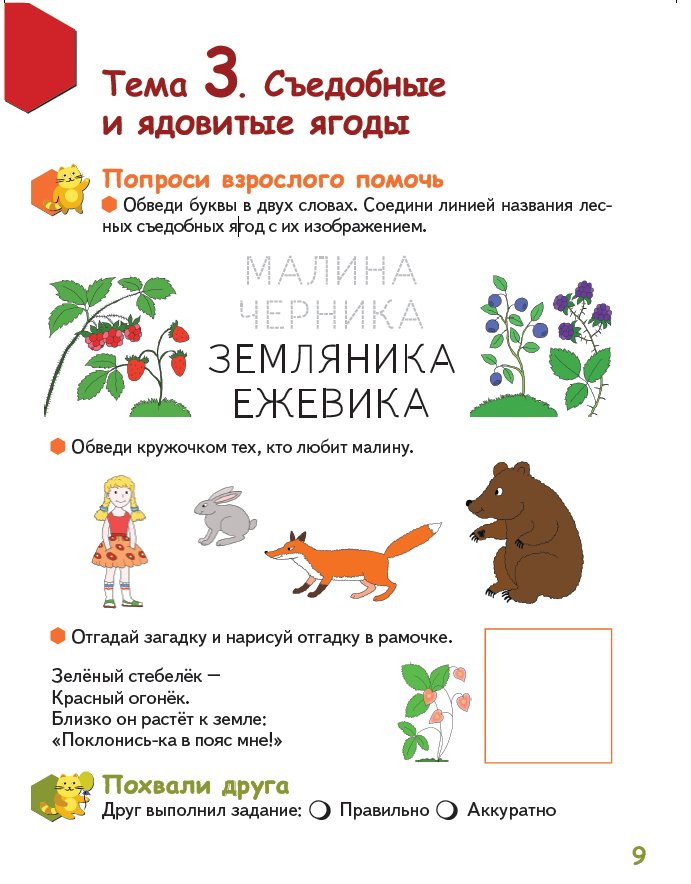 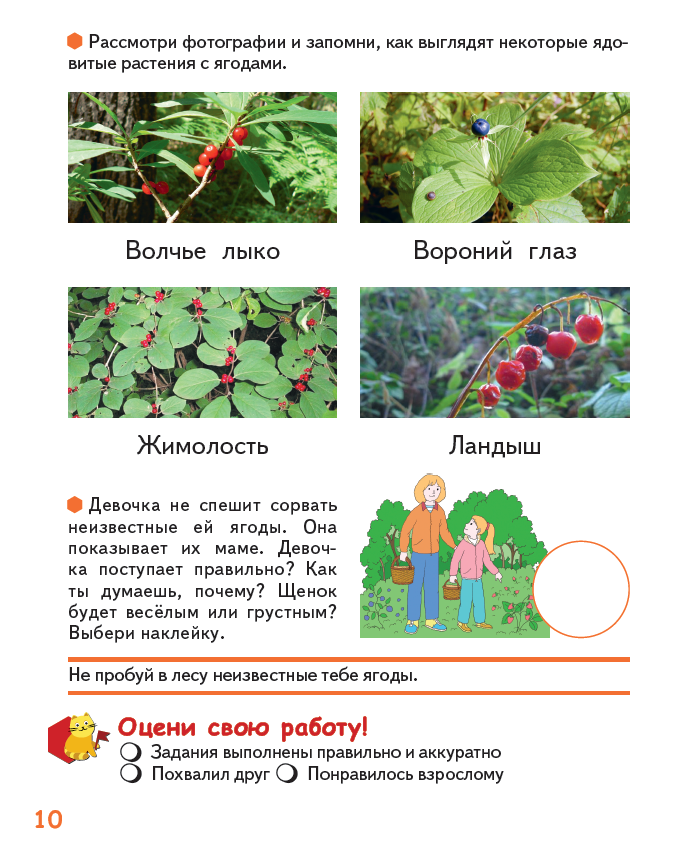 Литература:Мир вокруг – добрый и безопасный: развивающая тетрадь для детей подготовительной к школе группы ДОО (1-е полугодие). 6–7 лет: в 2 ч. Ч. 2 / И.С. Артюхова. – М.: ООО «Русское слово – учебник», 2015. – 48 с.: ил., накл. – (Мозаичный ПАРК. Готовимся к школе!).Ознакомление с природой в детском саду. О. А. СоломенниковаЭкознайка. Детский экологический журнал. Мосприрода